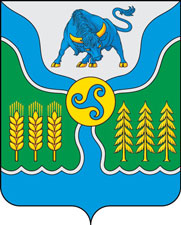 09.06.2022 г. № 381РОССИЙСКАЯ ФЕДЕРАЦИЯИРКУТСКАЯ ОБЛАСТЬОСИНСКИЙ МУНИЦИПАЛЬНЫЙ РАЙОНАДМИНИСТРАЦИЯ ОСИНСКОГО МУНИЦИПАЛЬНОГО РАЙОНАПОСТАНОВЛЕНИЕО ЗАПРЕТЕ РОЗНИЧНОЙ ПРОДАЖИ АЛКОГОЛЬНОЙ ПРОДУКЦИИ   НА ТЕРРИТОРИИ ОСИНСКОГО МУНИЦИПАЛЬНОГО РАЙОНА	В соответствии с  постановлением Правительства Иркутской области от 14 октября 2011 года № 313-пп «Об установлении требований и ограничений в сфере розничной продажи алкогольной продукции на территории Иркутской области», руководствуясь частью 4 статьи 55 Устава Осинского муниципального района,ПОСТАНОВЛЯЕТ:В день проведения районного культурно – спортивного праздника «СурХарбан» 10 июня 2022 года запретить розничную продажу алкогольной продукции в радиусе 100 метров от места проведения. Место проведения районного КСП «Сур-Харбан»: с. Оса, ул. Целинная, 26.	 2. Руководителю аппарата, начальнику отдела по обеспечению деятельности мэра Осинского муниципального района Борокшоновой Т.В. настоящее постановление опубликовать (обнародовать) в Осинской районной газете «Знамя труда» и разместить на официальном сайте Осинского муниципального района.3. Настоящее постановление вступает в силу после дня официального опубликования (обнародования).            4. Контроль за исполнением настоящего постановления возложить на заместителя мэра по экономике и сельскому хозяйству Нашкееву М.А.Мэр Осинского муниципального района                                               В.М. Мантыков Подготовил:                                                                                        И.Г. Хамаганова Согласовано:                                                                                      М.А. Нашкеева                                                                                                                Г.С. Бардамов